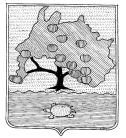 КОМИТЕТ ПО УПРАВЛЕНИЮ МУНИЦИПАЛЬНЫМ ИМУЩЕСТВОМ АДМИНИСТРАЦИИ МУНИЦИПАЛЬНОГО ОБРАЗОВАНИЯ «ПРИВОЛЖСКИЙ РАЙОН» АСТРАХАНСКОЙ ОБЛАСТИРАСПОРЯЖЕНИЕот « 21 »  06  _ 2022 г. № 1374р.с. Началово Об установлении публичного сервитутав отношении земельного участка,расположенного по адресу:Астраханская область, Приволжский район	  На основании ходатайства публичного акционерного общества «Россети Юг», в соответствии со ст. 39.43 Земельного кодекса Российской Федерации, Постановлением Правительства Астраханской области № 232 от 26.05.2020 «О внесении изменений в постановление Правительства Астраханской области от 26.11.2010 № 474-П», ст.ст. 63,64 Устава муниципального образования «Приволжский район» Астраханской области, подпунктом 3.1.5 пункта 3 Положения о комитете по управлению муниципальным имуществом администрации муниципального образования «Приволжский район» Астраханской области:	1. Установить публичный сервитут на части земельных участков, расположенных по адресу: Астраханская область, Приволжский район с кадастровыми номерами: 30:09:100402:177, Приволжский муниципальный район, Сельское поселение Фунтовский сельсовет, поселок Кирпичного завода №1, улица Луговая, з/у 5; 30:09:100402:2365, Приволжский р-н; 30:09:000000:1436, Приволжский район; 30:09:100402:877, р-н Приволжский, п. Кирпичного завода №1, ул. Новая, 3; 30:09:100402:227, р-н Приволжский, п Кирпичного Завода N1, ул 2-я Новая, 1; 30:09:000000:369, Приволжский район, муниципальное образование «Фунтовский сельсовет»; 30:09:000000:29 (30:09:000000:148), р-н Приволжский; 30:09:100402:840, р-н Приволжский, п. Кирпичного завода №1, ул. Новая, 6; 30:09:100402:839, р-н Приволжский, п. Кирпичного завода №1, ул. Новая, 6 "А"; 30:09:100402:503, р-н Приволжский, п Кирпичного завода №1, ул Мира, 1; 30:09:100402:475, р-н Приволжский, п. Кирпичного завода №1, ул. 2-я Новая, 2; 30:09:100402:36, р-н Приволжский, п. Кирпичного завода № 1, ул. Новая, 7; 30:09:100402:35, р-н Приволжский, п. Кирпичного завода № 1, ул. 2-я Новая, 12; 30:09:100402:32, р-н Приволжский, п. Кирпичного завода №1, ул. Мира, 5; 30:09:100402:2295, Приволжский район, п. Кирпичного завода № 1, ул. 2-я Новая, 16; 30:09:100402:229, р-н Приволжский, п. Кирпичного завода №1, ул. 2-я Новая, 6; 30:09:100402:22, р-н Приволжский, п. Кирпичного завода № 1, ул. Мира, 15; 30:09:100402:2094, Приволжский муниципальный район, сельское поселение Фунтовский сельсовет, поселок Кирпичный завод №1, улица 2-я Новая, з/у 14; 30:09:100402:2, р-н Приволжский, п Кирпичного завода № 1, ул Мира, 19; 30:09:100402:19, р-н Приволжский, п. Кирпичного завода №1, ул. Новая, 10; 30:09:100402:187, р-н Приволжский, п. Кирпичного завода №1, ул Мира, 21; 30:09:100402:186, р-н Приволжский, п. Кирпичного Завода №1, ул. Мира, 3; 30:09:100402:181, р-н Приволжский, п Кирпичного завода №1, ул Луговая, 7; 30:09:100402:18, р-н Приволжский, п. Кирпичного завода №1, ул. Мира, 17; 30:09:100402:1742, р-н Приволжский, п Кирпичного Завода N1, ул 2-я Новая, 10; 30:09:100402:1630, р-н Приволжский, п Кирпичного Завода N1, ул 2-я Новая, 4 "а"; 30:09:100402:1075, р-н Приволжский, п. Кирпичного завода № 1, Новая, 16; 30:09:100402:10, р-н Приволжский, п Кирпичного завода №1, ул Луговая, 17; 30:09:100401:1173, р-н Приволжский, п Кирпичного завода №1, ул. Речная, 23; 30:09:000000:366, р-н Приволжский, муниципальное образование «Село Осыпной Бугор»; 30:09:100102:1527, р-н Приволжский, с. Осыпной Бугор, ул. Камала, 8; 30:09:100105:418, Приволжский район, с. Осыпной Бугор, ул. Клубная, 20 "б"; 30:09:100105:243, р-н. Приволжский, с. Осыпной Бугор, ул. Клубная, 38 а; 30:09:100105:150, р-н Приволжский, с. Осыпной Бугор, ул. Клубная, 20"а"; 30:09:100102:1516, р-н Приволжский, с Осыпной Бугор, ул Камала, 15; 30:09:100102:1433, р-н Приволжский, с. Осыпной Бугор, ул. Есенина, 17; 30:09:100106:557, р-н Приволжский, с. Осыпной Бугор, ул. Клубная, 25; 30:09:100104:140, р-н Приволжский, с. Осыпной Бугор, ул. Клубная, 21; 30:09:100104:122, р-н Приволжский, с. Осыпной Бугор, ул. Клубная, 15., а также в отношении земельных участков сведения о прохождении границ которых не содержаться в едином государственном реестре недвижимости, но фактически расположены в границах устанавливаемого публичного сервитута, объекта электросетевого хозяйства ВЛ-0,4 кВ от ЗТП-493 ф.35, КТП-26 ф.14 ПС Фунтово.2. Публичный сервитут устанавливается по ходатайству публичного акционерного общества «Россети Юг» (ОГРН 1076164009096, ИНН 6164266561, юридический адрес: 344002, Российская Федерация, Ростовская область, г. Ростов-на-Дону, ул. Большая Садовая, д. 49) в целях размещения объектов электросетевого хозяйства, их неотъемлемых технологических частей на территории Приволжского района Астраханской области. 3. Утвердить границы публичного сервитута, согласно приложению.4. Срок публичного сервитута − 49 (сорок девять) лет.5. Использование земельных участков и (или) расположенных на них объектов недвижимости будет затруднено только при предотвращении или устранении аварийных ситуаций.6. Капитальный ремонт объектов электросетевого хозяйства производится с предварительным уведомлением собственников (землепользователей, землевладельцев, арендаторов) земельных участков 1 раз в 12 лет (продолжительность не превышает три месяца для земельных участков, предназначенных для жилищного строительства, ведения личного подсобного хозяйства, садоводства, огородничества; не превышает один год-в отношении иных земельных участков)7. Обладатель публичного сервитута обязан привести земельный участок в состояние, пригодное для использования в соответствии с видом разрешенного использования, в сроки, предусмотренные пунктом 8 статьи 39.50 Земельного Кодекса Российской Федерации.8. В течении пяти рабочих дней со дня принятия распоряжения:8.1. Разместить распоряжение об установлении публичного сервитута на официальном сайте комитета по управлению муниципальным имуществом администрации муниципального образования «Приволжский район» Астраханской области в информационно-телекоммуникационной сети «Интернет»;8.2. Обеспечить опубликование указанного решения (за исключением приложений к нему) в порядке, установленном для официального опубликования (обнародования) муниципальных правовых актов уставом поселения, городского округа (муниципального района в случае, если земельные участки и (или) земли, в отношении которых установлен публичный сервитут, расположены на межселенной территории) по месту нахождения земельных участков, в отношении которых принято указанное решение.8.3. Направить копию распоряжения правообладателям земельных участков в отношении которых принято решение об установлении публичного сервитута.8.4. Направить копию распоряжения об установлении публичного сервитута в орган регистрации прав.8.5. Направить обладателю публичного сервитута копию решения об установлении публичного сервитута, сведения о лицах, являющихся правообладателями земельных участков, сведения о лицах, подавших заявления об их учете.Заместитель главы Председатель комитета                                                                                                        Р.И. Усманов